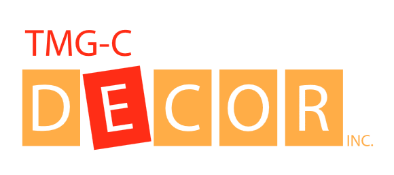 EQUIPMENT DELIVERY/PICK-UP CHAIN OF CUSTODY & CONDITION REPORTA form will be completed each time the equipment is moved from one location to anotherDelivery Date:_____/_____/_____     Time:_____:_____ □AM □PM     Delivery Location:______________________________________Pick-up Date:_____/_____/_____       Time:_____:_____ □AM □PM     Pick-Up Location:______________________________________Equipment ID No.:__________________       	Equipment Type:___________________________________________________Make:______________________             Model:_________________________            Serial No.:______________________________   Send forms to: equipment@medve.com DAMAGE DIAGRAMSDAMAGE DIAGRAMSDAMAGE DIAGRAMSDAMAGE DIAGRAMSDAMAGE DIAGRAMSDAMAGE DIAGRAMSDAMAGE DIAGRAMSDELIVERYDELIVERYDELIVERYPICK-UPPICK-UPPICK-UPFRONT & RIGHT SIDEFRONT & RIGHT SIDEFRONT & RIGHT SIDEFRONT & RIGHT SIDEFRONT & RIGHT SIDEFRONT & RIGHT SIDE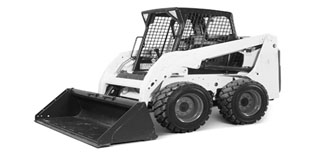 REAR & LEFT SIDEREAR & LEFT SIDEREAR & LEFT SIDEREAR & LEFT SIDEREAR & LEFT SIDEREAR & LEFT SIDE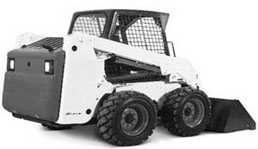 DELIVERY INSPECTIONOKDAMAGED/MISSINGPICK-UP INSPECTIONOKDAMAGED/MISSINGSTRUCTURE & COMPONENTS SECURE & UNDAMAGEDSTRUCTURE & COMPONENTS SECURE & UNDAMAGEDTIRE/TRACK CONDITIONTIRE/TRACK CONDITIONALL FUNCTIONS OPERATE PROPERLYALL FUNCTIONS OPERATE PROPERLYSAFETY DEVICES INTACT AND FUNCTIONALSAFETY DEVICES INTACT AND FUNCTIONALFLUID LEVELS CHECKEDFLUID LEVELS CHECKEDNO LEAKS FOUNDNO LEAKS FOUNDBATTERY CHARGED / EQUIPMENT FUELEDBATTERY CHARGED / EQUIPMENT FUELEDKEYS RECEIVEDKEYS RECEIVEDATTACHMENTS (TYPE:___________________________)ATTACHMENTS (TYPE:___________________________)DELIVERY COMMENTS:DELIVERY COMMENTS:DELIVERY COMMENTS:PICK-UP COMMENTS:PICK-UP COMMENTS:PICK-UP COMMENTS:INSPECTED AT DELIVERY AND CONDITION DOCUMENTED ABOVE:INSPECTED AT DELIVERY AND CONDITION DOCUMENTED ABOVE:INSPECTED AT DELIVERY AND CONDITION DOCUMENTED ABOVE:INSPECTED AT PICK-UP AND CONDITION DOCUMENTED ABOVE:INSPECTED AT PICK-UP AND CONDITION DOCUMENTED ABOVE:INSPECTED AT PICK-UP AND CONDITION DOCUMENTED ABOVE:DELIVERY DRIVER SIGNATUREDELIVERY DRIVER SIGNATUREDELIVERY DRIVER SIGNATUREPICK-UP DRIVER SIGNATUREPICK-UP DRIVER SIGNATUREPICK-UP DRIVER SIGNATUREHOUR METER READING AT DELIVERY DATEDATEHOUR METER READING AT PICK-UPDATEDATERECEIVER’S ACKNOWLEDGEMENT: THE SAFETY AND PERFORMANCE OF THIS EQUIPMENT HAS BEEN VERIFIED.  I AM RESPONSIBLE FOR ROUTINE SERVICE AND CLENAING AS USER OF THIS EQUIPMENT, I UNDERSTAND THE CORRECT OPERATION AND FUNCTION OF THE CONTROLS AND CONFIRM THAT I HAVE RECEIVED ADEQUATE INSTRUCTION, AND ACKNOWLEDGE THE SAFETY SHEET TO ENABLE MYSELF AND/OR MY CREW TO USE THE EQUIPMENT IN A SAFE AND PROPER MANNER WITH OUT RISK OF INJUSRY AND/OR DAMAGE TO THE EQUIPMENT.RECEIVER’S ACKNOWLEDGEMENT: THE SAFETY AND PERFORMANCE OF THIS EQUIPMENT HAS BEEN VERIFIED.  I AM RESPONSIBLE FOR ROUTINE SERVICE AND CLENAING AS USER OF THIS EQUIPMENT, I UNDERSTAND THE CORRECT OPERATION AND FUNCTION OF THE CONTROLS AND CONFIRM THAT I HAVE RECEIVED ADEQUATE INSTRUCTION, AND ACKNOWLEDGE THE SAFETY SHEET TO ENABLE MYSELF AND/OR MY CREW TO USE THE EQUIPMENT IN A SAFE AND PROPER MANNER WITH OUT RISK OF INJUSRY AND/OR DAMAGE TO THE EQUIPMENT.RECEIVER’S ACKNOWLEDGEMENT: THE SAFETY AND PERFORMANCE OF THIS EQUIPMENT HAS BEEN VERIFIED.  I AM RESPONSIBLE FOR ROUTINE SERVICE AND CLENAING AS USER OF THIS EQUIPMENT, I UNDERSTAND THE CORRECT OPERATION AND FUNCTION OF THE CONTROLS AND CONFIRM THAT I HAVE RECEIVED ADEQUATE INSTRUCTION, AND ACKNOWLEDGE THE SAFETY SHEET TO ENABLE MYSELF AND/OR MY CREW TO USE THE EQUIPMENT IN A SAFE AND PROPER MANNER WITH OUT RISK OF INJUSRY AND/OR DAMAGE TO THE EQUIPMENT.RECEIVER’S ACKNOWLEDGEMENT: THE SAFETY AND PERFORMANCE OF THIS EQUIPMENT HAS BEEN VERIFIED.  I AM RESPONSIBLE FOR ROUTINE SERVICE AND CLENAING AS USER OF THIS EQUIPMENT, I UNDERSTAND THE CORRECT OPERATION AND FUNCTION OF THE CONTROLS AND CONFIRM THAT I HAVE RECEIVED ADEQUATE INSTRUCTION, AND ACKNOWLEDGE THE SAFETY SHEET TO ENABLE MYSELF AND/OR MY CREW TO USE THE EQUIPMENT IN A SAFE AND PROPER MANNER WITH OUT RISK OF INJUSRY AND/OR DAMAGE TO THE EQUIPMENT.RECEIVER’S ACKNOWLEDGEMENT: THE SAFETY AND PERFORMANCE OF THIS EQUIPMENT HAS BEEN VERIFIED.  I AM RESPONSIBLE FOR ROUTINE SERVICE AND CLENAING AS USER OF THIS EQUIPMENT, I UNDERSTAND THE CORRECT OPERATION AND FUNCTION OF THE CONTROLS AND CONFIRM THAT I HAVE RECEIVED ADEQUATE INSTRUCTION, AND ACKNOWLEDGE THE SAFETY SHEET TO ENABLE MYSELF AND/OR MY CREW TO USE THE EQUIPMENT IN A SAFE AND PROPER MANNER WITH OUT RISK OF INJUSRY AND/OR DAMAGE TO THE EQUIPMENT.RECEIVER’S ACKNOWLEDGEMENT: THE SAFETY AND PERFORMANCE OF THIS EQUIPMENT HAS BEEN VERIFIED.  I AM RESPONSIBLE FOR ROUTINE SERVICE AND CLENAING AS USER OF THIS EQUIPMENT, I UNDERSTAND THE CORRECT OPERATION AND FUNCTION OF THE CONTROLS AND CONFIRM THAT I HAVE RECEIVED ADEQUATE INSTRUCTION, AND ACKNOWLEDGE THE SAFETY SHEET TO ENABLE MYSELF AND/OR MY CREW TO USE THE EQUIPMENT IN A SAFE AND PROPER MANNER WITH OUT RISK OF INJUSRY AND/OR DAMAGE TO THE EQUIPMENT.RECEIVER’S ACKNOWLEDGEMENT: THE SAFETY AND PERFORMANCE OF THIS EQUIPMENT HAS BEEN VERIFIED.  I AM RESPONSIBLE FOR ROUTINE SERVICE AND CLENAING AS USER OF THIS EQUIPMENT, I UNDERSTAND THE CORRECT OPERATION AND FUNCTION OF THE CONTROLS AND CONFIRM THAT I HAVE RECEIVED ADEQUATE INSTRUCTION, AND ACKNOWLEDGE THE SAFETY SHEET TO ENABLE MYSELF AND/OR MY CREW TO USE THE EQUIPMENT IN A SAFE AND PROPER MANNER WITH OUT RISK OF INJUSRY AND/OR DAMAGE TO THE EQUIPMENT.PERSON RECEIVING EQUIPMENT  SIGNATUREDATEDATEPERSON SENDING EQUIPMENT  SIGNATUREDATEDATE